Publicado en Barcelona el 28/09/2020 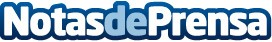 La compañía FIES Group ofrece un servicio integral para crear espacios cardioprotegidosLa muerte súbita es una de las causas más frecuentes de muerte en los países desarrolladosDatos de contacto:EDEON MARKETING SLComunicación · Diseño · Marketing931929647Nota de prensa publicada en: https://www.notasdeprensa.es/la-compania-fies-group-ofrece-un-servicio Categorias: Medicina Industria Farmacéutica Recursos humanos Innovación Tecnológica Otras ciencias Actualidad Empresarial http://www.notasdeprensa.es